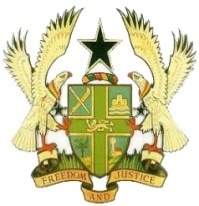 APPLICATION FORM FOR CLASSIFICATION OFCONTRACTORS FOR ROAD AND BRIDGE WORKS.(NEW APPLICATION)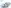 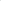  																				                                                                                                                                                              PAGE 2A    PAGE 3              SUMMARY OF CONTRACTOR'S EQUIPMENT CLAIMED OPERATABLE OR ECONOMICALLY REPAIRABLE       PAGE 4A = WORKING	B=BROKEN DOWN BUT ECONOMICALLY REPAIRABLE              SUMMARY OF CONTRACTOR'S EQUIPMENT CLAIMED OPERATABLE OR ECONOMICALLY REPAIRABLE       PAGE 5A = WORKING	B=BROKEN DOWN BUT ECONOMICALLY REPAIRABLE                                                                                                                                                                                                                                                                            PAGE  6																			PAGE 7                        																                                        PAGE  8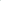 PAGE 9DECLARATIONI declare that the above particulars are true to the best of my knowledge and belief, and I understand that, if any false or deliberately misleading information has been given to my Application may be disqualified.I agree that the Ministry of Roads and Highways may make any enquiries considered necessary to confirm the information provided in this Application.                                                 NAME:                                                                                                       SIGNATURE: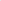 POSITION:                                                                                                          OFFICIAL STAMP:                                          MINISTRY OF ROADS AND HIGHWAYS APPLICATION FORMS FOR THE                                                                                       \    CLASSIFICATION OF CONTRACTORS FOR ROAD AND BRIDGE WORKS                                                                                                                                                                                                                   PAGE 1                                          MINISTRY OF ROADS AND HIGHWAYS APPLICATION FORMS FOR THE                                                                                       \    CLASSIFICATION OF CONTRACTORS FOR ROAD AND BRIDGE WORKS                                                                                                                                                                                                                   PAGE 1                                          MINISTRY OF ROADS AND HIGHWAYS APPLICATION FORMS FOR THE                                                                                       \    CLASSIFICATION OF CONTRACTORS FOR ROAD AND BRIDGE WORKS                                                                                                                                                                                                                   PAGE 1                                          MINISTRY OF ROADS AND HIGHWAYS APPLICATION FORMS FOR THE                                                                                       \    CLASSIFICATION OF CONTRACTORS FOR ROAD AND BRIDGE WORKS                                                                                                                                                                                                                   PAGE 1                                          MINISTRY OF ROADS AND HIGHWAYS APPLICATION FORMS FOR THE                                                                                       \    CLASSIFICATION OF CONTRACTORS FOR ROAD AND BRIDGE WORKS                                                                                                                                                                                                                   PAGE 1Please Tick as appropriate;                                     New Application              Local Applicant              	 CLASS REQUESTED: Please tick as appropriate:	             (NOTE: Applicants Refer to              MT/PROC. 2 for guidance)	 CLASS REQUESTED: Please tick as appropriate:	             (NOTE: Applicants Refer to              MT/PROC. 2 for guidance)	 CLASS REQUESTED: Please tick as appropriate:	             (NOTE: Applicants Refer to              MT/PROC. 2 for guidance)	 CLASS REQUESTED: Please tick as appropriate:	             (NOTE: Applicants Refer to              MT/PROC. 2 for guidance)SUBMISSION	Submit Application to:                                    CHIEF DIRECTOR                                                                               MINISTRY OF ROADS AND HIGHWAYS                                 ONLINE AT www.mrh.gov.gh.            P. O. BOX MB 57                             ACCRA.	Submit Application to:                                    CHIEF DIRECTOR                                                                               MINISTRY OF ROADS AND HIGHWAYS                                 ONLINE AT www.mrh.gov.gh.            P. O. BOX MB 57                             ACCRA.	Submit Application to:                                    CHIEF DIRECTOR                                                                               MINISTRY OF ROADS AND HIGHWAYS                                 ONLINE AT www.mrh.gov.gh.            P. O. BOX MB 57                             ACCRA.	Submit Application to:                                    CHIEF DIRECTOR                                                                               MINISTRY OF ROADS AND HIGHWAYS                                 ONLINE AT www.mrh.gov.gh.            P. O. BOX MB 57                             ACCRA.l. (a) BUSINESS NAME(b) Date (of Establishing business under this name)2.     POSTAL ADDRESSTELEPHONE     EMAIL ADDRESS                                               POSTAL ADDRESS/ PLACE                                                        TEL. NO. & CELLPHONE NO.                    SOCIAL MEDIA HANDLE     EMAIL ADDRESS                                               POSTAL ADDRESS/ PLACE                                                        TEL. NO. & CELLPHONE NO.                    SOCIAL MEDIA HANDLE     EMAIL ADDRESS                                               POSTAL ADDRESS/ PLACE                                                        TEL. NO. & CELLPHONE NO.                    SOCIAL MEDIA HANDLE     EMAIL ADDRESS                                               POSTAL ADDRESS/ PLACE                                                        TEL. NO. & CELLPHONE NO.                    SOCIAL MEDIA HANDLE3. EXACT PHYSICAL LOCATION OFCONTRACTOR'S OFFICE AND YARD (Town, Street etc.)HEAD OFFICE	DIGITAL ADDRESSDIGITAL ADDRESSDIGITAL ADDRESS3. EXACT PHYSICAL LOCATION OFCONTRACTOR'S OFFICE AND YARD (Town, Street etc.)YARDDIGITAL ADDRESSDIGITAL ADDRESSDIGITAL ADDRESS4. ORGANIZATION(ATTACH PHOTOCOPY)With the Registrar GeneralRegistration NumberTax Identification Number (TIN)Date of Incorporation 4. ORGANIZATION(ATTACH PHOTOCOPY)(i) Registration of Business as Sole Proprietor (Act 151)4. ORGANIZATION(ATTACH PHOTOCOPY)(ii) Incorporation as Private Partnership (Act 152)4. ORGANIZATION(ATTACH PHOTOCOPY)(iii) Registration under Limited Company (Act 179)4. ORGANIZATION(ATTACH PHOTOCOPY)5. PROPRIETORS, DIRECTORS AND PARTNERSNAMEPOSITIONNATIONALITYADDRESSADDRESS5. PROPRIETORS, DIRECTORS AND PARTNERS5. PROPRIETORS, DIRECTORS AND PARTNERS5. PROPRIETORS, DIRECTORS AND PARTNERS5. PROPRIETORS, DIRECTORS AND PARTNERS5. PROPRIETORS, DIRECTORS AND PARTNERS6. STAFF AND EMPLOYEES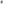 SUMMARY OF CONTRACTOR'S STAFFSUMMARY OF CONTRACTOR'S STAFF6. STAFF AND EMPLOYEESFUNCTIONFUNCTIONRoads, Airports and related structuresRoads, Airports and related structuresBridges, culverts and other structures6. STAFF AND EMPLOYEESPROJECT MANAGERSPROJECT MANAGERS6. STAFF AND EMPLOYEESCIVIL ENGINEERSCIVIL ENGINEERS6. STAFF AND EMPLOYEESGEOMATIC ENGINEERSGEOMATIC ENGINEERS6. STAFF AND EMPLOYEESMATERIALS ENGINEERSMATERIALS ENGINEERS6. STAFF AND EMPLOYEESMECHANICAL ENGINEERSMECHANICAL ENGINEERS6. STAFF AND EMPLOYEESQUANTITY SURVEYORSQUANTITY SURVEYORS6. STAFF AND EMPLOYEESESHS OFFICERSESHS OFFICERS6. STAFF AND EMPLOYEESACCOUNTANTSACCOUNTANTS6. STAFF AND EMPLOYEESWORKS SUPERINTENDENTSWORKS SUPERINTENDENTS6. STAFF AND EMPLOYEESMECHANICAL SUPERINTENDENTSMECHANICAL SUPERINTENDENTS6. STAFF AND EMPLOYEESLABORATORY TECHNICIANSLABORATORY TECHNICIANS6. STAFF AND EMPLOYEESWORKS FOREMEN- EARTHWORKSWORKS FOREMEN- EARTHWORKS6. STAFF AND EMPLOYEESWORKS FOREMEN- CONCRETEWORKS FOREMEN- CONCRETE6. STAFF AND EMPLOYEESMECHANICSMECHANICS6. STAFF AND EMPLOYEESTOTALTOTALQUALIFICATION OF CONTRACTOR'S STAFFQUALIFICATION OF CONTRACTOR'S STAFFQUALIFICATION OF CONTRACTOR'S STAFFQUALIFICATION OF CONTRACTOR'S STAFFFUNCTION   NAMEEDUCATIONEDUCATIONEDUCATIONPRACTICAL EXPERIENCEPRACTICAL EXPERIENCEFUNCTION   NAMEINSTITUTIONDEGREE/CERT.YEAR OF AWARDYEARSEMPLOYER 7. IMMOVABLE       PROPERTYLand, buildings etc. Owned by the firm or any of its Partners Less MortgagesDESCRIPTIONLOCATIONREGISTERED OWNERCURRENT VALUETOTAL        (GH)7. IMMOVABLE       PROPERTYLand, buildings etc. Owned by the firm or any of its Partners Less MortgagesTOTAL        (GH)7. IMMOVABLE       PROPERTYLand, buildings etc. Owned by the firm or any of its Partners Less Mortgages7. IMMOVABLE       PROPERTYLand, buildings etc. Owned by the firm or any of its Partners Less Mortgages7. IMMOVABLE       PROPERTYLand, buildings etc. Owned by the firm or any of its Partners Less Mortgages7. IMMOVABLE       PROPERTYLand, buildings etc. Owned by the firm or any of its Partners Less Mortgages8. MOVABLE PROPERTYCONTRACTOR'SEQUIPMENTTOTAL(From pages 5.7)8. MOVABLE PROPERTYCONTRACTOR'SEQUIPMENTTOTAL8. MOVABLE PROPERTYCONTRACTOR'SEQUIPMENTTOTAL8. MOVABLE PROPERTYCONTRACTOR'SEQUIPMENTTOTAL8. MOVABLE PROPERTYCONTRACTOR'SEQUIPMENTTOTAL8. MOVABLE PROPERTYCONTRACTOR'SEQUIPMENTTOTAL8. MOVABLE PROPERTYCONTRACTOR'SEQUIPMENTTOTAL8. MOVABLE PROPERTYCONTRACTOR'SEQUIPMENTTOTAL9. OTHER ASSETSCASH9. OTHER ASSETSCASHBANKBANK      LOCATION/BRANCH      LOCATION/BRANCH   BALANCE9. OTHER ASSETSCASH9. OTHER ASSETSCASH   BALANCE9. OTHER ASSETSCASH9. OTHER ASSETSCASH   BALANCE9. OTHER ASSETSCASH9. OTHER ASSETSCASH   BALANCE9. OTHER ASSETSCASH9. OTHER ASSETSCASH   BALANCE9. OTHER ASSETSCASH9. OTHER ASSETSCASH   BALANCE9. OTHER ASSETSCASH9. OTHER ASSETSCASH   BALANCE9. OTHER ASSETSCASH9. OTHER ASSETSCASH   BALANCE9. OTHER ASSETSCASH9. OTHER ASSETSCASH   BALANCE9. OTHER ASSETSCASH9. OTHER ASSETSCASHTOTAL CURRENT VALUE OF OTHER ASSETSTOTAL CURRENT VALUE OF OTHER ASSETS9. OTHER ASSETSCASH9. OTHER ASSETSCASHTOTAL CURRENT VALUE OF OTHER ASSETSTOTAL CURRENT VALUE OF OTHER ASSETS10.10.TOTAL VALUE CAPITALTOTAL VALUE CAPITALUNITNUMBERNUMBERUNITABDOZERSEXCAVATORSGRADERSWHEELED LOADERSROLLERS PNEUMATIC ROLLERSSHEEP FOOT ROLLERSDOUBLE STEEL ROLLERSWATER TANK TRUCKSTIPPER TRUCKSDUMP TRUCKSLOW LOADER TRUCKMECHANICAL BROOMFUEL TANKERASPHALT MILLING MACHINEBITUMEN DISTRIBUTORASPHALT PLANTPAVING MACHINE CRUSHING PLANTUNITNUMBERNUMBERUNITABDRILLING RIG HYDRAULIC HAMMER CHIPPINGS DISTRIBUTOR (ATTACHMENT)CONCRETE BATCHING PLANTCONCRETE TRUCK MIXERCONCRETE DUMPERCONCRETE PUMPCRANE CONCRETE VIBRATORFLAT BEDPLATE COMPACTORAIR COMPACTORWATER PUMPMUD PUMPDEWATERING PUMPSTEEL BENDING MACHINESTEEL CUTTING MACHINEWELDING MACHINEUNITNUMBERNUMBERUNITABUNITNUMBERNUMBERUNITAB FLOOD LIGHT UNITLABORATORY EQUIPMENTSURVEYING EQUIPMENTWORKSHOP EQUIPMENTSTATEMENT OF ROAD CONTRACTOR'S EQUIPMENT HOLDINGSSTATEMENT OF ROAD CONTRACTOR'S EQUIPMENT HOLDINGSSTATEMENT OF ROAD CONTRACTOR'S EQUIPMENT HOLDINGSSTATEMENT OF ROAD CONTRACTOR'S EQUIPMENT HOLDINGSSTATEMENT OF ROAD CONTRACTOR'S EQUIPMENT HOLDINGSSTATEMENT OF ROAD CONTRACTOR'S EQUIPMENT HOLDINGSSTATEMENT OF ROAD CONTRACTOR'S EQUIPMENT HOLDINGSDESCRIPTIONYEAR OFMANUFACTUREREGISTRATIONNUMBER(LICENCE)SERIAL NUMBERENGINE NUMBER CHASSIS NUMBERCONDITIONDO NOTWRITE HERE                (RESERVED FOR MINISTRY/ DVLA)STATEMENT OF ROAD CONTRACTOR'S EQUIPMENT HOLDINGSSTATEMENT OF ROAD CONTRACTOR'S EQUIPMENT HOLDINGSSTATEMENT OF ROAD CONTRACTOR'S EQUIPMENT HOLDINGSSTATEMENT OF ROAD CONTRACTOR'S EQUIPMENT HOLDINGSSTATEMENT OF ROAD CONTRACTOR'S EQUIPMENT HOLDINGSSTATEMENT OF ROAD CONTRACTOR'S EQUIPMENT HOLDINGSDESCRIPTIONYEAR OFMANUFACTUREREGISTRATIONNUMBER(LICENCE)SERIAL NUMBERENGINE NUMBERCHASSIS NUMBERCONDITIONDO NOTWRITE HERE                (RESERVED FORMINISTRY/DVLA)STATEMENT OF ROAD CONTRACTOR'S EQUIPMENT HOLDINGSSTATEMENT OF ROAD CONTRACTOR'S EQUIPMENT HOLDINGSSTATEMENT OF ROAD CONTRACTOR'S EQUIPMENT HOLDINGSSTATEMENT OF ROAD CONTRACTOR'S EQUIPMENT HOLDINGSSTATEMENT OF ROAD CONTRACTOR'S EQUIPMENT HOLDINGSSTATEMENT OF ROAD CONTRACTOR'S EQUIPMENT HOLDINGSDESCRIPTIONYEAR OFMANUFACTUREREGISTRATIONNUMBER(LICENCE)SERIAL NUMBERENGINE NUMBERCHASSIS NUMBERCONDITIONDO NOTWRITE HERE                (RESERVED FOR MINISTRY/ DVLA)